تولید کننده انواع پرژکتورهای LED دارای استاندارد صنایع ملی ایراناستاندارد الکترونیک(ایمنی) و استاندارد اروپا CE ردیفنام کالاتوان (وات)کد کالابازده نوری LUMقیمت کالا    (ریال)تصویر50پرژکتور ریلی LED آرسین40wTN-AS40W1501.660.00051پرژکتور ریلی LED آرسین40wTN-AS40B1501.660.00052پرژکتور ریلی LED آرسین40wTN-AS40WB1501.660.000531*10 وات LED آریستا7wTN-AS11085.71834.000544*10 وات LED آریستا28wTN-AS41085.712.797.000555*10 وات LED آریستا35wTN-AS51085.71   3.305.000566*10 وات LED آریستا42wTN-AS61085.713.814.000577*10 وات LED آریستا49wTN-AS71085.714.322.000588*10 وات LED آریستا56wTN-AS81085.714.831.000599*10 وات LED آریستا63wTN-AS91085.715.339.00060لومنس LED سفید39wTN-LM3900W94.82.100.000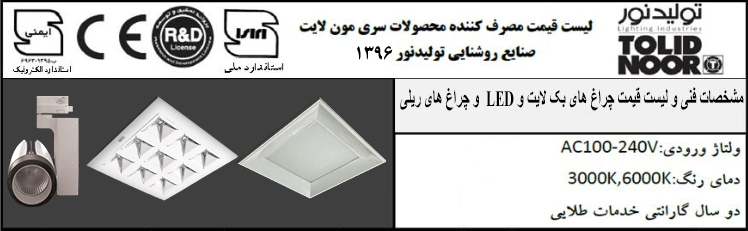 